План работы кружка по лепке из солёного теста «Ловкие ладошки» 2014-2015Цель:Развивать мелкую моторику рук, точность тонких движений, умение регулировать силу нажима, укреплять мускулатуру кистей рук.Развивать творчество и фантазию, образное мышление и любознательность, наблюдательность и воображение.Воспитывать аккуратность, уважение к труду товарищей.Сентябрь 1.Тема «Яблоки и груши». (игра в «магазин»)Цель: Учить лепить яблоки и груши для дальнейшего использования в игре « Магазин».Упражнять в скатывании шара, овала, сплющивании, использовании природного материала для дополнения поделки.Материал: Солёное тесто, муляжи фруктов, веточки, гвоздика ,перец.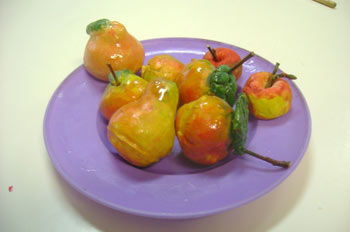  2.Тема: Раскрашивание красками яблок и груш.Цель: Учить раскрашивать изделия после просушки.Упражнять в смешивании красок.Развивать творческую фантазию детей в процессе работы.Материал: Краски «Гуашь», кисточки.Октябрь: 1. Тема: «Колючий ёжик».Цель: Лепить ежа из целого куска, оттягивая мордочку.Отдельно лепить иголки в форме конуса, соединять детали , смачивая водой.Дополнять работу грибками, яблочками.Материал: солёное тесто, семена от яблок, вишни, кисточка, вода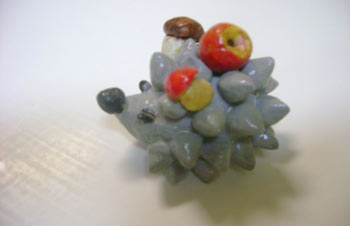  2. Тема: « Раскрашивание красками ёжика»Цель: Учить детей раскрашивать ёжика после просушки, используя чёрный и серый цвет, смешивая краски.Воспитывать аккуратность в работе, оказывать посильную помощь товарищам.Материал: Краски «Гуашь», кисточка, лак.Ноябрь 1. Тема: «Божья коровка» (на листике)Цель: Учить лепить божью коровку из частей: голова, туловище, используя налепы, дополнительный материал для оформления.Пользоваться формочкой для вырезания листика.Уметь регулировать силу нажима при выполнении налепов.Материал: Солёное тесто, формочка «листик»,семена яблок, веточки, игрушка.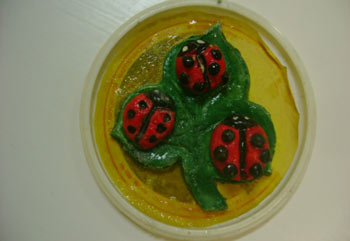  2. Тема: Раскрашивание красками «Божья коровка ».Цель: Формировать навыки аккуратности при раскрашивании работы.Уметь использовать навыки нетрадиционного рисования - пальчиком, для рисования точек.Упражнять в способах работы с красками, оформлении работы на листике.Материал: Краски «Гуашь», кисточка, клейДекабрь 1. Тема: «Снеговики».Цель: Учить детей обмазывать кусочки фольги, разных размеров, солёным тестом, пользоваться водой для соединения деталей.Учить отражать впечатления полученные при наблюдении зимней природы.Развивать художественно-творческие способности, дополнять работу шапкой, шарфом.Материал: солёное тесто, семена вишни, фундука, шарф, шапка.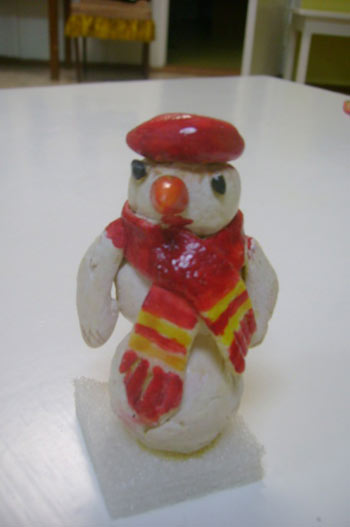  2. Тема: Раскрашивание красками «Снеговики».Цель: Упражнять в способах работы с красками, развивать эстетическое восприятие, чувство цвета.Учить видеть конечный результат задуманной работы.Материал: Краски «Гуашь», кисточка.Январь 1. Тема: «Дед Мороз».Цель: Учить детей использовать знакомые приёмы лепки - вырезание по трафарету, скатывание.Уметь пользоваться чесночницей для выдавливания теста для волос и бороды.Развлечь детей.Материал: Солёное тесто, чесночница, стека, веточка ели.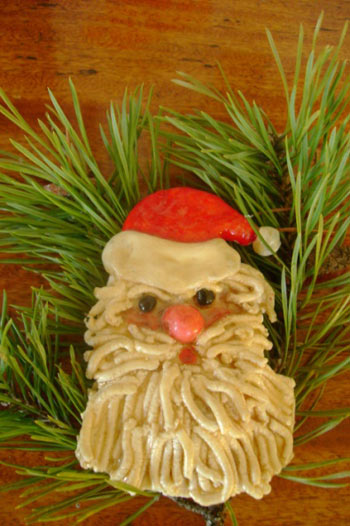  2.Тема: Раскрашивание красками «Дед Мороз».Цель: Учить детей раскрашивать готовое изделие из солёного теста красками, способам работы с ними.Формировать навыки аккуратности при выполнении работы.Развивать мелкую моторику рук при работе с кисточкой.Учить радоваться результатам своего труда.Материал: Краски «Гуашь», кисточка, веточка ели, конфетти.Февраль 1. Тема: «Кружка для папы».Цель: Учить детей лепить кружку, раскатывать тесто в виде полоски, шара, вдавливать в нём углубление, защипывать края.Лепить начальную букву имени для украшения.Развивать мелкую моторику рук, фантазию в декорировании сувенира.Материал: Солёное тесто.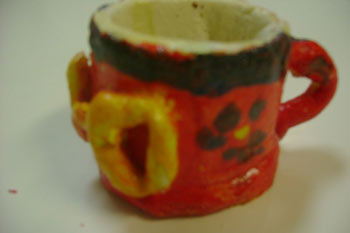  2.Тема: Раскрашивание красками  кружки для папыЦель: продолжать учить детей раскрашивать кружку после просушки, самостоятельно подбирая цвет.Воспитывать аккуратность в работе, желание сделать приятное близкому человеку.Материал: Краски «Гуашь», семена фруктов, кисточка.Март1.Тема: «Корзина с цветами»Цель:Продолжать учить детей раскатывать тесто скалкой ровным слоем, вырезать корзинку по трафарету, процарапывать вилкой.Перевивать жгутики между собой для ручки, донышка.Лепить знакомые цветы и листья.Развивать воображение, желание дарить радость другим.Материал: Соленое тесто коричневого, красного, жёлтого, зелёного цвета, вилка, трафарет корзинки, стека.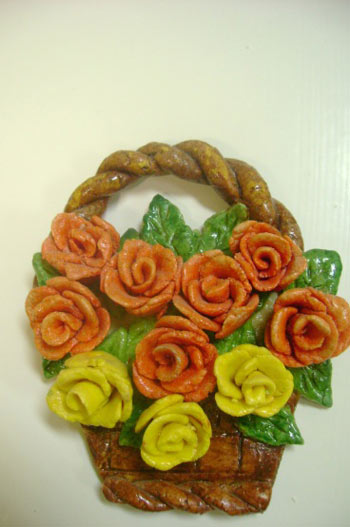  2. Тема: Раскрашивание красками(по необходимости ) корзинки и цветов.Цель: Разложить цветы, после просушки, в корзину приклеить, покрыть лаком. (баллончик)Воспитывать интерес к творчеству, коллективизм, эстетические восприятия,Материал: Краски «Гуашь», лак, кисточка.Апрель 1.Тема: «Весёлые человечки »Цель: Учить лепить весёлых человечков, используя приёмы раскатывания шаров, овалов, сплющивание, оттягивание.Для соединения частей использовать спички, палочки.Обрабатывать края кисточкой, смоченной водой.Учить работать коллективно.Материал: Солёное тесто, зубочистки, семена фруктов кисточка.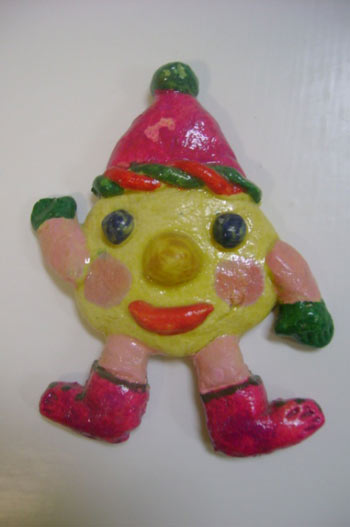  2. Тема: Раскрашивание красками весёлых человечков.Цель: Формировать навыки аккуратности при работе с красками.Научить видеть конечный результат задуманной работы.Дополнять работу, украшая одежду своих человечков,Материал: Краски «Гуашь», кисточка, бусинки, бисер..Май.1. Тема«Поросёнок в тазике».Цель: Учить составлять фигурку поросёнка из нескольких частей, соблюдая пропорции, использовать палочки для скрепления деталей.Уметь применять навыки и умения, полученные ранее.Закрепить умение лепить тазик, используя приём вдавливания, выравнивания краёв.Вызвать интерес к творчеству.Материал: Солёное тесто, палочки бусинки. Семена фруктов.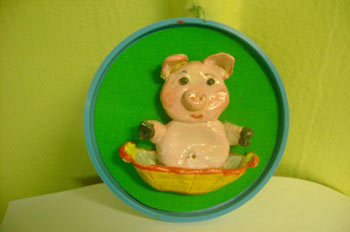 2. Тема: Раскрашивание красками поросёнка в тазике, оформление в рамку.Цель: Учить смешивать краски для получения нужного оттенка.Формировать навыки аккуратности при раскрашивании готовых фигур.Материал: Краски «Гуашь», кисточка, круглая крышка (от майонеза), клей.